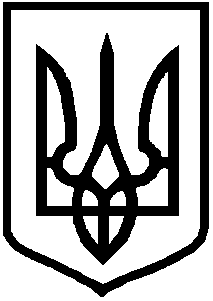 ЗАКАРПАТСЬКА ОБЛАСНА РАДАПозачергова сесія VIІI скликанняР І Ш Е Н Н ЯПро дострокове припинення повноважень заступника голови Закарпатської обласної ради VIІI скликанняВідповідно до пункту 1 частини першої статті 43, частини третьої статті 56, статті 59 Закону України «Про місцеве самоврядування в Україні», статей 24 та 69 Регламенту роботи Закарпатської обласної ради VIІI скликання, на підставі протоколу № _____ засідання Лічильної комісії Закарпатської обласної ради від ______ 2021 року щодо дострокового припинення повноважень заступника голови обласної ради (додається), обласна рада в и р і ш и л а:Достроково припинити повноваження заступника голови Закарпатської обласної ради VIІI скликання – ІВАНЧА Василя Васильовича – без припинення повноважень депутата обласної ради.Голова ради                                                                   __________________Ініціатор: депутати обласної ради Автор: виконавчий апарат обласної радиПроєкт                    №2182 ПР/01-152021Ужгород№ 